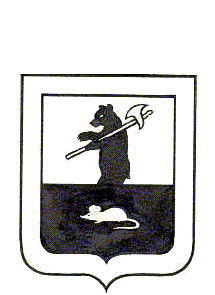 МУНИЦИПАЛЬНЫЙ СОВЕТ  ГОРОДСКОГО  ПОСЕЛЕНИЯ МЫШКИН                                                                РЕШЕНИЕ                                   О рассмотрении протеста прокуратуры  Мышкинского района на  незаконные положения решения  Муниципального Совета городского поселения Мышкин от 08.12.2020 № 22Принято Муниципальным Советом городского поселения Мышкин « 07 » сентября 2021 года           В соответствии с Федеральным законом от 06.10.2003 № 131-ФЗ «Об общих принципах  организации местного самоуправления в Российской Федерации», Уставом городского поселения Мышкин Мышкинского муниципального района Ярославской области,               Муниципальный Совет городского поселения Мышкин РЕШИЛ:      1. Протест прокуратуры Мышкинского района от 25.06.2021 №03-01-2021 признать обоснованным.      2.  Внести изменения в Порядок размещения сведений о доходах, расходах, об имуществе и обязательствах имущественного характера отдельных категорий лиц и членов их семей в информационно - телекоммуникационной сети «Интернет» и предоставления этих сведений общероссийским средствам массовой информации для опубликования, утвержденный решением Муниципального Совета городского поселения Мышкин от 08.12.2020 № 22 в соответствии  с требованиями путем приведения его в соответствие с требованиями Порядка размещения сведений о доходах, расходах, об имуществе и обязательствах имущественного характера отдельных категорий лиц и членов их семей в информационно - телекоммуникационной сети «Интернет» и предоставления этих сведений общероссийским средствам массовой информации для опубликования, утвержденного Указом Губернатора Ярославской области от 14.11.2013 № 614 «О вопросах противодействия коррупции и внесении изменений в отдельные указы Губернатора области».      3. Настоящее  решение вступает в законную  силу с  момента подписания.Глава городского                                                 Заместитель Председателя Муниципального поселения Мышкин                  	       Совета городского поселения Мышкин_____________________	Е.В. Петров	________________М.Н. Мирошниченко« 07 » сентября 2021 года  № 16                     